Nom :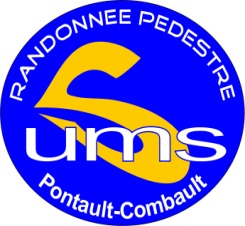 Prénom :N° de licence :Un bulletin par personneAPPROBATION POUR L’ASSEMBLEE GENERALEDE L’UMS RANDONNEE PEDESTRE DU : 7 JUILLET 2021SENTIERS NATURELE RAPPORT D’ACTIVITE :OUI					NON					ABSTENTIONLE RAPPORT FINANCIER :OUI					NON					ABSTENTIONLE BUDJET PREVISIONNEL	      OUI				      NON				      ABSTENTIONLA REELECTION DU BUREAUOUI					NON					ABSTENTIONMerci d’entourer votre réponse pour les propositionsNous retourner ce document rempli avant le : 30 juin 2021Par :Courrier : MOUGENOT Hervé25 avenue Georges Ohnet77340 Pontault-CombaultMail :herve.mougenot@wanadoo.fr 